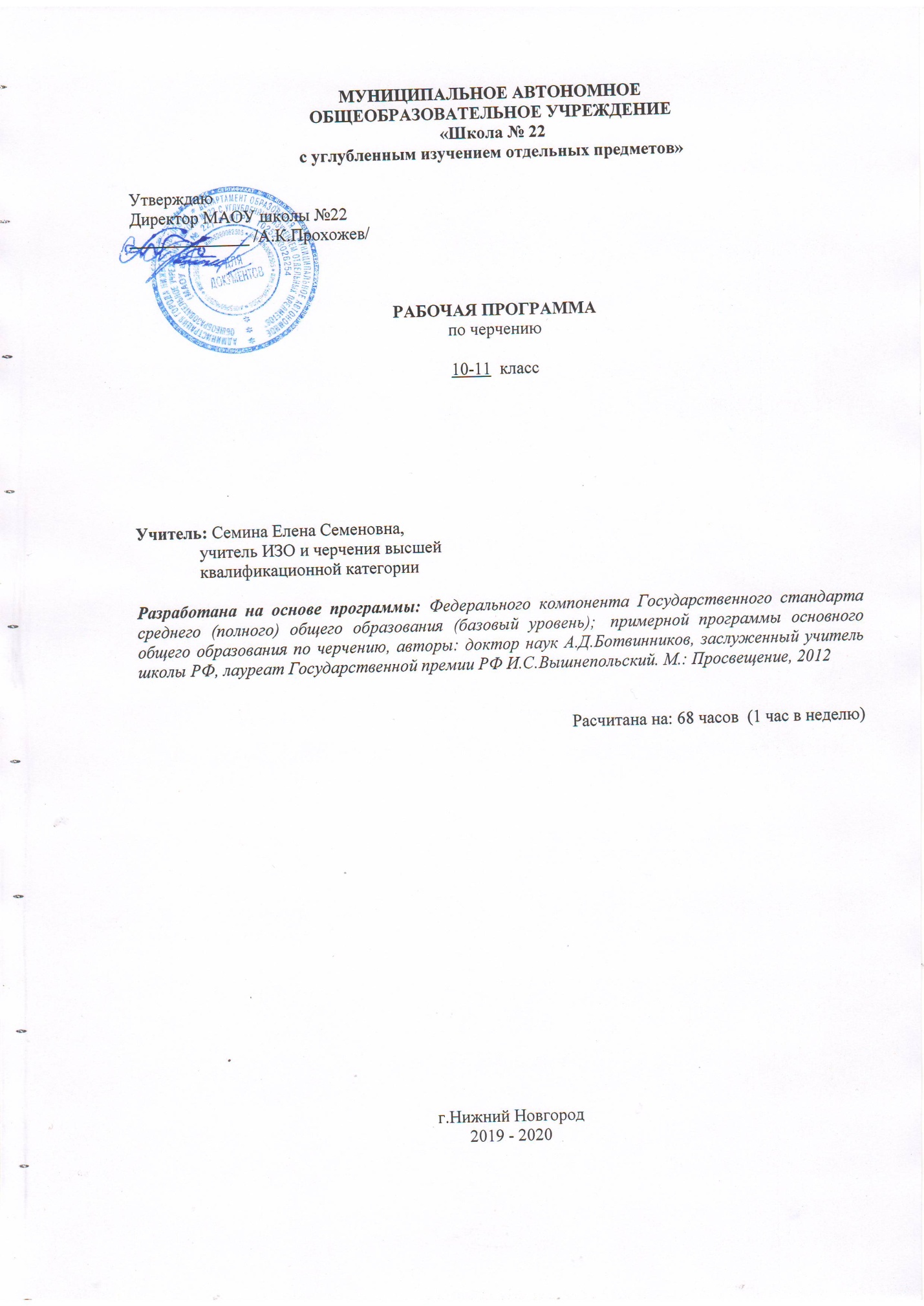 АННОТАЦИЯ К РАБОЧЕЙ ПРОГРАММЕРабочая программа по предмету составлена на основе Федерального компонента Государственного стандарта среднего (полного) общего образования (базовый уровень);  примерной программы основного общего образования по черчению, авторы: доктор наук А.Д.Ботвинников, заслуженный учитель школы РФ, лауреат Государственной премии РФ И.С.Вышнепольский. М.: Просвещение, 2012 обязательного минимума содержания основного общего образования по черчению (Приказ МО РФ № 1236 от 19.05.1998г.).В Федеральном базисном учебном плане на изучение предмета «Черчение» в 10-11 классе основной школы отводится 68 часов. Согласно действующему в школе учебному плану и расписанию в 2019-2020 учебном году на изучение предмета «Черчение» в 10,11 классах основной школы отводится 68 часов (уроки проводятся 1 раз в неделю: 10 класс - 34 ч;  11 класс-34часа.)ПЛАНИРУЕМЫЕ РЕЗУЛЬТАТЫ ОСВОЕНИЯ УЧЕБНОГО ПРЕДМЕТА «ЧЕРЧЕНИЕ» в 10-11 КЛАССАХ:10 классУченик должен знать/пониматьосознание « Я» как гражданин России как средства: приобщения к культуре русского народа и мировой культуре, совершенствования духовно- нравственных качеств личности.устойчивый познавательный интерес и становление смыслообразующей функции познавательного мотива;сформированность позитивной моральной самооценки и моральных чувств – чувства гордости при следовании моральным нормам, переживание стыда при их нарушении;учиться использовать свои взгляды на мир для объяснения различных ситуаций, решения возникающих проблем и извлечения жизненных уроков;оценка жизненных ситуаций и поступков героев художественных текстов с точки зрения общечеловеческих, российских и национальных норм морали.способность выбирать поступки в различных ситуациях, опираясь на общечеловеческие, российские, национальные и личные представления о нормах морали.уважение личности, ее достоинства, доброжелательное отношение к окружающим. Нетерпимость к любым видам насилия и готовность противостоять им.Осознание своего долга и ответственности перед людьми своего общества, своей страной;постановка частных задач на усвоение готовых знаний и действий, принятие и самостоятельная постановка новых учебных задач;формирование навыков целеполагания, включая постановку новых целей, преобразование практической задачи в познавательную;умение планировать пути достижения намеченных целей;умение самостоятельно анализировать условия достижения цели на основе учета выделенных учителем ориентиров действий в новом учебном материале;умение адекватно оценить степень объективной и субъектной трудности выполнения учебной задачи;осуществлять констатирующий и предвосхищающий контроль по результату и по способу действия;владеть различными видами самоконтроля с учетом специфики предмета;формирование рефлексивной самооценки своих возможностей управления;умение демонстрировать свое речевое и неречевое поведение в учебных и внеучебных ситуациях.формировать и развивать компетентность в области использования информационно-коммуникационных технологий;осуществлять синтез как составление целого из частей;находить общее решение, формулировать, аргументировать и отстаивать своё мнение;строить логическое рассуждение, включающее установление причинно-следственных связей;синтез как составление целого из частей, в том числе самостоятельно достраивая, восполняя недостающие компоненты;выбор оснований и критериев для сравнения, сериации, классификации объектов, самостоятельно выбирая основания для указанных логических операций;самостоятельный поиск, конструирование и осуществление доказательства;самостоятельно создавать алгоритм деятельности при решении проблем творческого и поискового характера.уметь информировать о результатах своих наблюдений, участвовать в дискуссии, отстаивать свою точку зрения, находить компромиссное решение в различных ситуациях;умение взаимодействовать в ходе выполнения групповой работы, участвовать в дискуссии, аргументировать собственную точку зрения;умеет отстаивать свою точку зрения, соблюдая правила речевого этикета; аргументировать свою точку зрения с помощью фактов и дополнительных сведений;уметь задавать вопросы отвечать на вопросы по прочитанному или прослушанному тексту;вступать в диалог, участвовать в коллективном обсуждении проблем, владеть монологической и диалогической формами речи;овладение умениями работать в группе с выполнением различных социальных ролей, представлять и отстаивать свои взгляды и убеждения, вести дискуссию.Предметные результатыв познавательной сфере:Использование для познания окружающего мира различных естественнонаучных методов: наблюдение, измерение, моделирование, конструирование;овладение адекватными способами решения теоретических и экспериментальных задач;приемы работы с чертежными инструментамиправила выполнения чертежей;основы прямоугольного проецирования на одну, две и три взаимно перпендикулярные плоскости проекций;принципы построения наглядных изображений.анализировать графический состав изображений;проводить самоконтроль правильности и качества выполнения простейших графических работ;приводить примеры использования графики в жизни, быту и профессиональной деятельности человека.пользоваться государственными стандартами (ЕСКД), учебником, учебными пособиями, справочной литературой;выражать средствами графики идеи, намерения, проекты.в мотивационной сфере:■ формирование представлений о мире профессий;■ согласование своих потребностей и требований с потребностями и требованиями других участников познавательно - трудовой деятельности;в коммуникативной сфере:владение монологической и диалогической речью, развитие способности понимать точку зрения собеседника и признавать право на иное мнение;использование для решения познавательных и коммуникативных задач различных источников информации■ установление рабочих отношений в группе для выполнения практической работы или проекта■ сравнение разных точек зрения перед принятием решения и осуществлением выбора; аргументирование своей точки зрения, отстаивание в споре своей позиции невраждебным для оппонентов образом;■ адекватное использование речевых средств для решения различных коммуникативных задач; овладение устной и письменной речью; высказываний;■ практическое освоение умений, составляющих основу коммуникативной компетентности: действовать с учётом позиции другого и уметь согласовывать свои действия; устанавливать и поддерживать необходимые контакты с другими людьми; удовлетворительно владеть нормами и техникой общения; определять цели коммуникации, оценивать ситуацию, учитывать намерения и способы коммуникации партнёра, выбирать адекватные стратегии коммуникации;в физиолого-психологической сфере:■ развитие моторики и координации движений рук при работе с чертёжными инструментами (циркуль, транспортир, треугольники, маркированные карандаши), достижение необходимой точности движений при выполнении различных технологических операций при моделировании;■ соблюдение необходимой величины усилий, прилагаемых к инструментам, с учётом технологических требований;■ сочетание образного и логического и пространственного мышления в чертёжной деятельности;В результате обучения учащиеся:ознакомятся:Приёмами работы с чертёжными инструментами;простейшими геометрическими построениями;основными сведениями о ЕСКД;правилами выполнения чертежей;приёмами чтения чертежей;основами прямоугольного проецирования на три взаимно перпендикулярные плоскости проекции;принципами построения наглядных изображений;основными типами соединений;особенностями построения строительных чертежей;информационными технологиями в производстве, конструировании и моделировании, перспективными технологиями;с основными технологическими понятиями и характеристиками;видами, приёмами и последовательностью выполнения чертёжных операций;профессиями и специальностями (чертёжник, архитектор, топограф, картограф и др.)овладеют:основными методами анализа формы предмета;умением выбирать главный вид, оптимальное количество видов;умением читать и выполнять наглядные изображения детали;умением проводить самоконтроль качества. Выполненной работы;умением выполнять необходимые виды, сечения, разрезы;навыками читать несложные архитектурные чертежи;умением пользоваться ЕСКД;умением выполнять простейшие чертежи резьбовых соединений;основными методами и средствами преобразования и использования материалов, информации, навыками созидательной, преобразующей, творческой деятельности;умением выбирать инструменты, приспособления и оборудование для выполнения работ, находить необходимую информацию в различных источниках, в том числе с использованием компьютера;навыками чтения и составления конструкторской и технологической документации, измерения параметров технологического процесса; выбора, проектирования, конструирования, моделирования объекта труда и технологии с использованием компьютера (справочный материал, схема и техническая инструкция и т. д.);навыками подготовки, организации и планирования трудовой деятельности на рабочем месте с учётом имеющихся ресурсов и условий, соблюдения культуры труда(рациональная организация рабочего места, соблюдение правил по технике безопасности);умением соотносить личные потребности с требованиями, предъявляемыми различными массовыми профессиями к личным качествам человека (апробация профессиональных знаний и умений в рамках тематического урока).Осознано воспринимать графическую культуру как совокупность достижений человечества в области освоения графических способов передачи информации;Развивать визуально-пространственное мышление;Рационально использовать чертежные инструменты;Правилам и приемам выполнения и чтения чертежей различного назначения;Развивать творческое мышление и формировать элементарные умения преобразования формы предметов, изменения их положения и ориентации в пространстве.11 классУченик должен знать/пониматьосознание « Я» как гражданин России как средства: приобщения к культуре русского народа и мировой культуре, совершенствования духовно- нравственных качеств личности.устойчивый познавательный интерес и становление смыслообразующей функции познавательного мотива;сформированность позитивной моральной самооценки и моральных чувств – чувства гордости при следовании моральным нормам, переживание стыда при их нарушении;Учиться использовать свои взгляды на мир для объяснения различных ситуаций, решения возникающих проблем и извлечения жизненных уроков;оценка жизненных ситуаций и поступков героев художественных текстов с точки зрения общечеловеческих, российских и национальных норм морали.способность выбирать поступки в различных ситуациях, опираясь на общечеловеческие, российские, национальные и личные представления о нормах морали.уважение личности, ее достоинства, доброжелательное отношение к окружающим. Нетерпимость к любым видам насилия и готовность противостоять им.Осознание своего долга и ответственности перед людьми своего общества,своей страной;формирование навыков целеполагания, включая постановку новых целей, преобразование практической задачи в познавательную;умение планировать пути достижения намеченных целей;умение самостоятельно анализировать условия достижения цели на основе учета выделенных учителем ориентиров действий в новом учебном материале;Самостоятельно выдвигать версии решения проблемы, осознавать конечный результат, выбирать из предложенных и искать самостоятельно средства достижения цели.Формирование навыков прогнозирования как предвидения будущих событий и развития процесса;умение соотносить свои действия с планируемыми результатами, осуществлять контроль своей деятельности в процессе достижения результата, определять способы действий в рамках предложенных условий и требований, корректировать свои действия в соответствии с изменяющейся ситуацией;умение самостоятельно вырабатывать и применять критерии и способы дифференцированной оценки собственной учебной деятельности;формировать и развивать компетентность в области использования информационно-коммуникационных технологий;создавать и преобразовывать модели и схемы для решения задач;осуществлять синтез как составление целого из частей;осуществлять выбор наиболее эффективных способов решения задач, в зависимости от конкретных условий;строить логическое рассуждение, включающее установление причинно-следственных связей;создавать модели с выделением существенных характеристик объекта, преобразовывать модели с целью выявления общих законов, определяющих данную предметную область.овладение основами ознакомительного, изучающего, усваивающего и поискового чтениясинтез как составление целого из частей, в том числе самостоятельно достраивая, восполняя недостающие компоненты;самостоятельно создавать способы деятельности при решении проблем творческого и поискового характерасамостоятельный поиск, конструирование и осуществление доказательства;умение взаимодействовать со сверстниками и взрослыми, работать в группах над задачами исследовательского характера;строить продуктивное взаимодействие и сотрудничество со сверстниками и взрослыми;уметь задавать вопросы отвечать на вопросы по прочитанному или прослушанному тексту;владение навыками организации и участия в коллективной деятельности;умение контролировать, корректировать и оценивать свои действия и действия партнеров.Предметные результатыУченик должен знать/пониматьОсознано воспринимать графическую культуру как совокупность достижений человечества в области освоения графических способов передачи информации;Развивать зрительную память, ассоциативное мышление, статическое, динамическое и пространственное представления;Правилам и приемам выполнения и чтения чертежей различного назначения;Развивать творческое мышление и формировать элементарные умения преобразования формы предметов, изменения их положения и ориентации в пространстве;Приобретет опыт создания творческих работ с элементами конструирования;Применять графические знания в новой ситуации при решении задач с творческим содержанием (в том числе с элементами конструирования);Формировать стойкий интерес к творческой деятельности. осознанно понимать графическую культуру как совокупность достижений человечества;применять графические знания в новой ситуации при решении задач с творческим содержанием (в том числе с элементами конструирования);развивать творческое мышление и умение преобразования формы предмета.В соответствии с требованиями, обозначенными в Государственном стандарте, ученик на конец обучения, в результате освоения учебного курса «Черчение» должен научиться10 КЛАССприемы работы с чертежными инструментами;простейшие геометрические построения;приемы построения сопряжений;основные сведения о шрифте;правила выполнения чертежей;основы прямоугольного проецирования на одну, две и три взаимно перпендикулярные плоскости проекций;принципы построения наглядных изображений.Учащиеся должны уметь:анализировать форму предмета по чертежу, наглядному изображению, натуре и простейшим разверткам;осуществлять несложные преобразования формы и пространственного положения предметов и их частей;читать и выполнять виды на комплексных чертежах (и эскизах) отдельных предметов;анализировать графический состав изображений;выбирать главный вид и оптимальное количество видов на комплексном чертеже (и эскизе) отдельного предмета;читать и выполнять наглядные изображения, аксонометрические проекции, технические рисунки и наброски;проводить самоконтроль правильности и качества выполнения простейших графических работ;приводить примеры использования графики в жизни, быту и профессиональной деятельности человека.11 КЛАССУчащиеся должны научиться и знать:основные правила построения линий пересечения простейших геометрических образов;основные правила выполнения, чтения и обозначения видов, сечений и разрезов на комплексных чертежах;условные обозначения материалов на чертежах;основные типы разъемных и неразъемных соединений (на уровне знакомства);условные изображения и обозначения резьбы на чертежах;особенности выполнения чертежей общего вида и сборочных; условности и способы упрощения на чертежах общего вида и сборочных;особенности выполнения архитектурно-строительных чертежей;основные условные обозначения на кинематических и электрических схемах;место и роль графики в процессе проектирования и создания изделий (на пути «от идеи – до изделия»).Учащиеся должны уметь:правильно выбирать главное изображение, оптимальное количество изображений, типы изображений на комплексном чертеже (или эскизе) модели, детали, простейшей сборочной единицы;выполнять необходимые виды, сечения и разрезы на комплексных чертежах несложных моделей и деталей;выполнять чертежи простейших стандартных деталей с резьбой и их соединений;читать и деталировать чертежи несложных сборочных единиц, состоящих из трех – шести деталей;ориентироваться на схемах движения транспорта, планах населенных пунктов и других объектов;читать и выполнять простые кинематические и электрические схемы;читать несложные архитектурно-строительные чертежи;пользоваться государственными стандартами (ЕСКД), учебником, учебными пособиями, справочной литературой;выражать средствами графики идеи, намерения, проекты.Раздел «Введение. Техника выполнения чертежей и правила их оформления»Выпускник научится:приводить примеры использования графики в жизни, быту и профессиональной деятельности человека;рациональным приемам работы с чертежными инструментами;пользоваться государственными стандартами (ЕСКД), учебником, учебными пособиями, справочной литературой;выполнять простейшие геометрические построения;выполнять графические работы с использованием инструментов и приспособлений;соблюдать требования к оформлению чертежей.сформировать начальные представления о черчении;подробно ознакомиться с историей развития чертежа и вкладом выдающихся русских изобретателей и инженеров в развитие чертежа;приводить примеры графических изображений, применяемых в практике.Раздел «Чертежи в системе прямоугольных проекций»Выпускник научится:выбирать главный вид и оптимальное количество видов на комплексном чертеже отдельного предмета;определять необходимое и достаточное число видов на чертежах и правильно располагать их на формате;читать и выполнять виды на комплексных чертежах отдельных предметов;познакомиться с историей машинной графики, возможностями компьютерной графики, технологией проектирования с помощью средств компьютерной графики.Раздел «Аксонометрические проекции. Технический рисунок»Выпускник научится:выполнять наглядные изображения, аксонометрические проекции, технические рисунки и наброски, используя для пространственной передачи объёма предмета различные виды штриховки.развивать пространственные представления, наблюдательность, глазомер, измерительные навыки.Раздел «Чтение и выполнение чертежей»Выпускник научится:анализировать форму предмета по чертежу, наглядному изображению, натуре и простейшим разверткам;анализировать графический состав изображений;выполнять геометрические построения, необходимые при выполнении чертежей;читать и выполнять чертежи и наглядные изображения несложных предметов;наносить размеры с учётом формы предмета;осуществлять несложные преобразования формы и пространственного положения предметов и их частей;применять графические знания в новой ситуации при решении задач с творческим содержанием.анализировать различные виды чертежей с точки зрения правильности, точности и уместности их употребления и совершенствуя навык применения в практике основных норм современного технического языка;подготовиться к конструкторско-технологической и творческой деятельности, различным видам моделирования.Раздел «Эскизы»Выпускник научится:читать и выполнять эскизы несложных предметов;проводить самоконтроль правильности и качества выполнения простейших графических работ.Ученик получит возможность:выполнять чертежи и эскизы, в том числе с использованием средств компьютерной поддержки.Раздел «Сечения и разрезы»Выпускник научится:выполнять необходимые виды, сечения и разрезы на комплексных чертежах несложных моделей и деталей;применять разрезы в аксонометрических проекциях.Ученик получит возможность:закрепить и расширить знания о разрезах и сечениях;совершенствовать пространственное воображение.Раздел «Определение необходимого количества изображений»Выпускник научится:правильно выбирать главное изображение, оптимальное количество изображений, типы изображений на комплексном чертеже (или эскизе) модели, детали.Раздел «Сборочные чертежи»Выпускник научится:различать типы разъемных и неразъемных соединений;изображать резьбу на стержне и в отверстии,понимать условные изображения и обозначения резьбы на чертежах;читать обозначение метрической резьбы;выполнять несложные сборочные чертежи, пользоваться ЕСКД и справочной литературой.выполнять чертежи простейших стандартных деталей с резьбой и их соединений;читать и деталировать чертежи несложных сборочных единиц, состоящих из 3-6 деталей.:анализировать и устанавливать связь обучения с техникой, производством, технологией;ознакомиться с устройством деталей машин и механизмов;опознавать, анализировать, классифицировать виды чертежей, оценивать их с точки зрения нормативности;различать функциональные разновидности чертежа и технически моделировать в соответствии с задачами общения.Раздел «Чтение строительных чертежей»Выпускник научится:читать несложные архитектурно-строительные чертежи;выполнять несложные строительные чертежи;ориентироваться на схемах движения транспорта, планах населенных пунктов и других объектов;выражать средствами графики идеи, намерения, проекты;Умению пользоваться различными материалами по черчению;Применять полученные знания при решении задач с творческим содержанием (в том числе с элементами конструирования);Уметь самостоятельно пользоваться учебными справочными пособиями в практике чтения и выполнения чертежей.II. СОДЕРЖАНИЕ УЧЕБНОГО ПРЕДМЕТА, КУРСА «ЧЕРЧЕНИЕ» - в 10 -11 КЛАССАХ.10 классУчебный предмет «Черчение». Значение графического изображения в производственной деятельности человека (построения и перспективы). Цели и задачи изучения черчения в школе и дальнейшей профориентации. Правила оформления чертежей. История и развитие методов графических изображений. Инструменты, принадлежности и материалы для выполнения чертежей. Приемы работы с инструментами и организация рабочего места. История и развитие методов графических изображений. Инструменты, принадлежности и материалы для выполнения чертежей. Приемы работы с инструментами и организация рабочего места. Основные правила оформления чертежей. Понятие о стандартах ЕСКД. Масштабы, линии чертежа, рамки и основные надписи на чертежах. Графическая работа №1.Шрифты чертежные. Разметка букв, цифр и знаков чертежного шрифта. Основные приемы выполнения надписей чертежным шрифтом.Основные правила, приемы и методы нанесения размеров. Выносные и размерные линии. Стрелки, знаки радиуса, диаметры, конусности. Правила постановки размерных цифр.Графическая работа №2.Контрольная работа по теме «Правила оформления чертежей»Способы проецирования. Общие сведения о проецировании. Различные методы проецирования (центральный, параллельный, прямоугольный). Получение изображения на плоскости различными методами проецирования. Проецирование детали на одну, две, три плоскости проекции методом прямоугольного проецирования. Определение вида, правила расположения видов на чертеже, названия видов. Графическая работа №3. Выполнение двух-трёх моделей из различных материалов по чертежу. Аксонометрические проекции. Косоугольная, фронтальная, диметрическая проекция. Прямоугольная изометрическая проекция. Направление осей. Показатели искажения. Нанесение размеров. Построение аксонометрических проекций плоских геометрических фигур. Аксонометрические проекции окружностей. Способы построение овала. Построение аксонометрических предметов, имеющих круглые поверхности. Технический рисунок.Чтение и выполнение чертежей. Анализ геометрических форм предметов на основе характерных признаков. Проекции геометрических тел. Особенности проецирования правильных пирамид. Особенности проецирования цилиндра и конуса. Проекции группы геометрических тел. Взаимное расположение геометрических тел относительно плоскостей проекции. Проекции вершин, ребер и граней предмета. Графическая работа №4. Чертежи и аксонометрические проекции предметов. Графическая работа №5. Построение третьего вида по двум данным.Нанесение размеров на чертежах с учетом формы предметов.Использование знака квадрата. Дополнительные сведения о нанесении размеров с учетом формы предмета. Развертки поверхностей некоторых тел. Выполнение чертежей предметов с использованием геометрических построений. Деление окружности на равные части. Сопряжения. Сопряжение двух прямых дугой заданного радиуса. Сопряжение окружности и прямой дугой заданного радиуса. Геометрические построения для чертежей и разметки деталей.Графическая работа №6.Чертеж детали (с использованием геометрических построений, в том числе сопряжений). Взаимная связь изменения формы предмета. Взаимное положение его частей и пространственного положения самого предмета, отображение этих предметов на чертеже. Конструирование по изображениям. Порядок чтения чертежей деталей. Графическая работа №7. Развертки. Чтение чертежей. Графическая работа №8. Выполнение чертежа предмета в трёх видах с преобразованием его формы.  Графическая работа №9. Эскизы и технический рисунок детали. Практическая работа №10. Выполнение эскизов деталей с включением элементов конструирования.  Итоговая графическая работа №11. Выполнение чертежа предмета11 классОбщие сведения о способах проецирования. Повторение сведений проецирования.Сечения, разрезы, виды.Правила выполнения наложенных и вынесенных сечений. Обозначение сечений. Правила графического обозначения материалов на сечениях. Графическая работа №12 Эскиз детали с выполнением сечений.Разрезы. Различия между разрезами и сечениями. Простые разрезы (горизонтальные, фронтальные и профильные). Обозначение разрезов. Соединение части вида с частью разреза. Местный разрез. Особые случаи разрезов. Тонкие стенки и спицы на разрезе. Графическая работа №13. Эскиз детали с выполнением необходимого разреза. Графическая работа №14. Чертеж детали с применением разреза. Применение разрезов в аксонометрических проекциях. Графическая работа №16.Выбор необходимого и достаточного количества изображений на чертежах и главного вида. Условности и упрощения на чертежах. Чтение и выполнение чертежей, содержащих изученные условности. Графическая работа №15. Чтение чертежей. Практическая работа на закрепление изученного материала, а также навыков рационального выбора количества изображений с использованием условностей и простановки размеров.Сборочные чертежи.Чертежи типовых соединений деталей.Сборочные чертежи изделий.Разъемные соединения деталей (болтовые, шпилечные, шпоночные и штифтовые). Неразъемные соединения (сварные, паяные, клеевые и заклепочные). Резьбовые соединения. Изображение резьбы на стержне и в отверстии. Обозначение метрической резьбы. Упрощенное изображение резьбовых соединений. Чертежи болтовых соединений.Упрощенное изображение резьбовых соединений. Стандарты и справочный материал. Чертежи штифтовых соединений. Чтение чертежей, содержащих изображения изученных соединений деталей. Чертежи шпоночных и штифтовых соединений. Графическая работа №17. Сборочные чертежи (спецификация, номера позиций и др.). Основные требования к разделам на сборочных чертежах. Условности и упрощения на сборочных чертежах.Особенности простановки размеров на сборочных чертежах. Практическая работа №18. Чтение сборочных чертежей. Чтение сборочных чертежей. Понятие о деталировании. Графическая работа №19. Деталирование. Выполнение чертежей деталей сборочной единицы. Графическая работа №20. Решение задач с элементами конструирования.Чтение строительных чертежей.Назначение и особенности архитектурно-строительных чертежей: фасады, планы, разрезы, масштабы. Размеры на строительных чертежах. Условные изображения дверных и оконных проемов, санитарно-технического оборудования. Чтение несложных строительных чертежей. Работа со справочником. Графическая работа №21.Обзор разновидностей графических изображений.Графические изображения, применяемые на практике. Итоговая графическая работа №22. Выполнение чертежа детали по чертежу сборочной единицы.Формы организации учебных занятий: фронтальная, индивидуальная, групповая, парная.III.Тематическое планирование курса «Черчение» -10-11 класс10класс- 34часа.11класс-34часаОсновываясь на результатах диагностики уровня сформированности УУД, а также результатах обучения учащихся по состоянию на конец обучения в 10 классе, предполагается обеспечить уровень качества по предмету в 8 классе примерно 85 %;Продолжить развивать УУД (компетентности) с целью достижения уровня сформированности:Личностных УУД у 78%коммуникативных у 34 % учащихсярегулятивных - у 45 % учащихся.ИКТ – компетентностей - у 48 % учащихсяПознавательных - у 67 % учащихсяПредметных - у 85 % учащихсяКачество знаний по технологии-100 %Данные цели будут реализованы при проектировании учебной деятельности на основе системно-деятельностного подхода, а именно через использование: личностно-ориентированного обучения, технологии критического мышления, путем организации самостоятельной работы, использования активных и интерактивных методов, метода дискуссий; прииспользовании различных форм обучения, преимущественно групповых.Примечание: в рабочей программе личностные, метапредметные и предметные образовательные результаты соответствуют двум уровням – базовому и повышенному.Приложение № 1.Тест №1. Тема: Сборочные чертежи изделий1. Каково назначение сборочного чертежа? 
а) Необходим для изготовления деталей сборочной единицы
б) Необходим для контроля сборки сборочной единицы
в) Необходим как документ, несущий информацию об устройстве и принципе взаимодействия сборочной единицы

2. Какие основные сведения содержит спецификация? 
а) Позиции, разрезы, количество и материалы деталей, входящие в состав сборочной единицы
б) Позиции, наименование, виды и материалы деталей, входящих в состав сборочной единицы
в) Позиции, количество, наименование и материалы деталей, входящих в состав сборочной единицы

3. Как указывают на сборочном чертеже номера позиций деталей? 
а) На линиях-выносках. Последовательность номеров позиций не имеет никакого значения
б) На линиях-выносах. Первыми идут номера позиций нестандартных деталей, а после стандартных
в) На линиях-выносках. Причем последовательность номеров позиций деталей имеет значение. Первыми идут номера позиций стандартных деталей, а после не стандартных.

4. Как выполняют штриховку в разрезе для двух смежных деталей? 
а) Разными по наклону линиями (на одной детали под углом 45 градусов, на второй – 75 градусов). Таким образом, чтобы было видно, что первая деталь отлична от второй детали.
б) Линиями разной толщены, разного наклона, причем расстояние между линиями выполняется одинаковым
в) Тонкими не основными линиями, на первой детали линии штриховки должны быть наклонены под углом 45 градусов, на торой детали – 345 градусов относительно одной линии отсчета параллельно основной надписи чертежа. На первой и второй детали линии штриховки имеют одинаковый шаг и не продолжаются за границы детали.

5. Какие детали и при каких условиях называют на чертеже не рассеченными? 
а) Любые детали, находящиеся за секущей плоскостью 
б) Любые детали, находящиеся перед секущей плоскостью
в) Валы, шпонки, болты, шпильки, все не пустотелые тела, когда их секущая плоскость проходит вдоль их осевой линии.

6. Что называется деталированием? 
а) Это процесс копирования отдельных деталей с чертежа сборочной единицы.
б) Это процесс составления рабочих чертежей по чертежу сборочной единицы.
в) Это важнейший этап в проектировании сборочной единицы.

7. Сколько видов, и каким образом допускается располагать изображение детали на сборочном чертеже? 
а) Только главный вид и вид справа с применением необходимых местных разрезов, соблюдая проекционную связь
б) Только главный вид и вид слева причем допускается нарушать проекционную связь
в) Необходимое и наименьшее количество изображений с совмещением видов и разрезов, соблюдая проекционную связь.

8. Перечислите название размеров в порядке последовательности прочитанных определений 
Размеры, определяющие предельные внешние или внутренние очертания изделия
Размеры, по которым изделие крепится на месте монтажа
Размеры, по которым изделие крепится к другим изделиям
а) установочные, габаритные, присоединительные;
б) присоединительные, габаритные, установочные;
в) габаритные, установочные, присоединительные.

9. Отметьте, что правильно подразумевают под чтением сборочного чертежа? 
а) Установить назначение, устройство и принцип действия изображенного изделия;
б) Выяснить взаимное расположение деталей и способы их соединения друг с другом;
в) Выяснить форму, назначение и взаимодействие деталей изделия.

10. Отметьте, что является упрощением, когда на сборочном чертеже не показывают: 
а) фаски и скругления малых радиусов,
б) небольшие углубления и выступы, 


Тест № 2. Тема: Разрезы1. Фигура сечения, входящая в разрез штрихуется	
A. только там, где сплошные части детали попали в секущую плоскость, 
B. на передней части предмета, 
C. как сплошная часть, так и отверстия. 

в) отверстия малых радиусов и осевые линии. 
2. Разрез предназначен для 
A. усложнения чертежа, 
B. выявления внутреннего устройства предмета. 

3. На одном чертеже может быть
A. один разрез, 
B. ни одного разреза, 
C. несколько. 

4. Фронтальный, профильный, горизонтальный разрез обычно располагают
A. на свободном месте рабочего поля чертежа, 
B. в проекционной связи с видом. 

5. Местный разрез выполняют для
A. выявления устройства детали, 
B. выявления устройства детали только в отдельном узко ограниченном месте.Тест № 3 .Тема: Соединение вида и разрезаЕсли форма детали не может быть выявлена только разрезом или видом, то рекомендуется
A. выполнить 2 изображения – вид и разрез, 
B. соединить вид и разрез на одном изображении. 

2. Если вид и разрез симметричны, то на чертеже рекомендуется соединить половину вида и половину разреза
A. по осевой линии, 
B. разделяя их тонкой волнистой линией, 
C. без разграничения. 

3. При выполнении изображений, содержащих соединение вида и разреза, то разрез располагается
A. справа от оси симметрии, 
B. слева от оси, 
C. с любой стороны. 

4. На половине вида штриховые линии, изображающие контур внутреннего очертания
A. вычерчиваются обязательно, 
B. не вычерчиваются, 
C. вычерчиваются по желанию. 

5. Если с осью симметрии совпадает линия контура, то соединение частей вида и разреза выполняют, разделяя их
A. сплошной тонкой волнистой линией, 
B. контурной линией, 
C. осевой линией. Тест № 4. Тема: Сечения и разрезы1. Разрез – это
A. геометрическая фигура, полученная при мысленном рассечении предмета плоскостью, 
B. геометрическая фигура, полученная при мысленном рассечении предмета плоскостью и все то, что находится за ней. 
2. Разрез по плоскости симметрии
A. обозначается, 
B. не обозначается. 
3. Аксонометрическая проекция (прямоугольная изометрическая) выполняется в осях, расположенных под углами
A. 120, 
B. 135, 135, 90. 
4. К сложным разрезам относятся
A. фронтальный, профильный, горизонтальный, 
B. фронтальный, профильный, ломаный, 
C. ступенчатый, ломаный. 
5. Масштаб – это расстояние между точками на плоскости
A. да, 
B. нет. 
Тест № 5. Тема Сечения и разрезы.Что такое вид?
а) это изображение стороны, обращенной к наблюдателю. 
б) видимой части поверхности предмета
в) это процесс построения проекции предмета.

Что называется главным видом?
а) изображение полученное на профильной плоскости проекций.
б) изображение, полученное на фронтальной плоскости проекций
в) изображение, полученное на горизонтальной плоскости проекцийСечение на чертеже может быть выполнено способом: 
а) наложенным б) вынесенным в) начерченным 
г) профильным д) простым е) в разрывеКак выделяют сечения.
а) линией видимого контура.
б) штриховой линией под углом 40°
в) тонкой сплошной линией под углом 45°Какой линией обозначается сечение на чертеже. 
а) основной сплошной толстой. б) основной сплошной тонкой 
в) штриховой г) разомкнутой.Разрез - это 
а) геометрическая фигура, полученная при мысленном рассечении предмета секущей плоскостью 
б) геометрическая фигура, полученная при мысленном рассечении предмета секущей плоскостью и все то, что находится перед секущей плоскостью 
в) геометрическая фигура, полученная при мысленном рассечении предмета секущей плоскостью и все то, что находится за секущей плоскостью
Какие вы знаете разрезы? 
Назначение разреза
С каким разрезом объединяют главный вид деталиКак называется разрез, образованный плоскостью, 
параллельной горизонтальной плоскости проекцииКак обозначают в разрезах и сечениях 
1. Металл 2. Пластмассу 3. Резину 4. ДревесинуА) Б) В) Г)
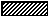 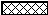 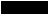 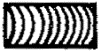 Как располагаются разрезы в проекционной связи?
1. Главный вид. 2. Вид сбоку 3. Вид сверху.
а). Профильный разрез 
б). Фронтальный разрез
в). Горизонтальный разрез

Какой линией ограничивается местный разрез?
а) линией видимого контура. б) штриховой линией 
в) тонкой сплошной линией г) волнистой линией
д) разомкнутойВ каких случаях на чертеже соединяют 
половину вида и половину разреза?
а). Когда с осью симметрии совпадает линия контура.
б). Когда разрез располагают справа от осевой линии.
в). Когда фигура симметричная.С какой стороны от вертикальной оси симметрии
изображается половина вида, а с какой – половина разреза
а) половина вида справа, а разрез - слева
б) половина вида слева, а разрез - справаК сложным разрезам относятсяа) фронтальный б) ступенчатый в) горизонтальныйг) ломаный д) профильныйТест № 6. Обобщающие вопросы Предмет: «Черчение»6. Оснащение учебного процесса.Для успешной реализации программы целесообразно использовать следующее оборудование, соответствующее требованиям и нормам САНПиНа:Натуральные объектыТаблицы по черчению, 8 класс: Пособие для учителей. Макарова М.Н. – М.: Просвещение, 1987.Демонстрационный материал:1.Модели деталей (пластик).2.Модели деталей (дерево).3. Циркуль большой.4. Транспортир большой.5. Трафареты для вычерчивания окружностей, эллипсов.6. Чертежные угольники.Программно- методические комплексы (ПМК), электронные учебники:Интерактивная доска.Наглядные пособия.ГИС.Приложение № 1.Система способов обучения, определяющих чётко спланированный учебно-воспитательный процесс с заданными результатами называется педагогической технологией.В данной программе используются следующие педагогические технологии:1.Технология (методика) формирования приёмов учебной работы, позволяет направлять работу учащихся виде правил, образцов, алгоритмов, планов описаний и характеристик географических объектов.2. Логические опорные конспекты. Применение опорных знаний, которые используются в виде отдельных слов, рисунков, графиков, схем. Позволяют учащимся выделить главное и существенное в изучаемом материале, а также установить причинно-следственные связи и логику между смысловыми частями учебного материала.3. Игровые технологии. Игра позволяет проявить потребность детей познавать окружающий мир, развивать интеллектуальные, волевые качества, формирующие личность в целом. На уроках биологии в 6 классе применяются обучающие, ролевые и компьютерные игры.4. Технология проектной деятельности. Разработка проектов на основе проблемных заданий и создание проблемных ситуаций. В курсе биологии формируется основа для развития проектной деятельности учащихся в будущем.5.Технология личностно-ориентированного обучения. Направлена на выявление и «окультуривание» индивидуального субъектного опыта ребёнка путём согласования с результатами общественно-исторического опыта, т.е. перевод обучения на субъективную основу с установкой на саморазвитие.6.Новые информационные технологии (НИТ). Позволяют сделать учебный процесс более продуктивным, наглядным, насыщенным; дают возможность широкого выбора дидактического материала, тестов, справочного материала и т.д.Педагогические технологии по классификации Г.К.Селевко.1. На основе личностной ориентации педагогического процесса:Педагогика сотрудничества: два субъекта одного процесса должны действовать как партнёры составляя союз более старшего и опытного с менее опытным, но обладающим преимуществами молодости. Не один из них не может стоять над другим.2. На основе активизации и интенсификации деятельности учащихся:Технология интенсификации обучения на основе схемных и знаковых моделей учебного материала – опорно-схематических конспектов - ОСК (техника опорных сигналов В.Д.Шаталова позволяет сформировать ЗУНы) у всех детей с любыми индивидуальными данными, экономит время.Игровые технологии, включающие группу методов и приёмов организации педагогического процесса (обучающие, развивающие, репродуктивные, творческие).3. На основе эффективности управления и организации учебного процесса:Групповые технологии, которые включают способы: классно-урочная организация; лекционно-семинарские занятия; дидактические игры.Технология проблемного обучения: постановка и решение проблемной ситуации, которая требует дифференцированного и индивидуального подхода. Личностный подход и мастерство учителя способны вызвать активную познавательную деятельность подростка.Технология уровневой дифференциации при которой учитель работает с группами учащихся различающихся по уровню умственного развития, личностно-педагогическому типу (мышлению, темпераменту).Технология саморазвивающего обучения, основанная на использовании мотивов самоусовершенствования личности. Педагогика сотрудничества, в которой ведущую роль играют теоретические знания.Компьютерная технология обучения: включает наличие компьютерной информационной среды на современном уровне базы информации: гипертекст; мультимедиа; электронные коммуникации (сети).При организации образовательного процесса используются элементы технологий:личностно-ориентированного обучения, направленного на перевод обучения на субъективную основу с установкой на саморазвитие личности;объяснительно-иллюстративного обучения, суть которого в информировании, просвещении учащихся и организации их репродуктивной деятельности с целью выработки как обще учебных, так и специальных (предметных) знаний;формирования учебной деятельности школьников, которая направлена на приобретение знаний с помощью решения учебных задач. В начале урока классу предлагаются учебные задачи, которые решаются по ходу урока, в конце урока, согласно этим задачам, проводится диагностирующая проверка результатов усвоения с помощью тестов;проектной деятельности, где школьники учатся оценивать и прогнозировать положительные и отрицательные изменения конкретных ситуаций в зависимости от действия человека;дифференцированного обучения, где учащиеся класса делятся на условные группы с учётом типологических особенностей школьников. При формировании групп учитываются личностное отношение школьников к учёбе, степень обученности, обучаемости, интерес к изучению предмета, к личности учителя;учебно-игровой деятельности, которая даёт положительный результат при условии её серьёзной подготовки, когда активен и ученик и учитель. Особое значение имеет хорошо разработанный сценарий игры, где чётко обозначены учебные задачи, каждая позиция игры, обозначены возможные методические приёмы выхода из сложной ситуации, спланированы способы оценки результатов;технология проблемного подхода;технология интеграции, которая предусматривает взаимопроникновение курса литературы с другими предметами и различными видами искусства. Данная технология является «сквозной» технологией преподавания литературы.Одной из ведущих технологий является технология интегрирования, в частности «Интегрированные уроки (занятия)». Также при реализации программы использовали и традиционные технологии, такие как технология формирования приёмов учебной работы, практически все методы организации учебно-познавательной деятельности, классифицирующиеся:по характеру познавательной деятельности школьников (объяснительно-иллюстративный, репродуктивный, проблемного изложения, частично-поисковый);по источникам знаний (словесные, наглядные, практические);по логике раскрытия учебного материала (индуктивные и дедуктивные);по степени самостоятельности учащихся.Приложение № 2.Образовательная компетенция - это совокупность смысловых ориентации, знаний, умений, навыков и опыта деятельности ученика по отношению к определенному кругу объектов реальной действительности, необходимых для осуществления личностно и социально-значимой продуктивной деятельности.Ключевыми образовательными компетенциями при изучении начального курса географии являются следующие:1. Ценностно-смысловые компетенции. Ориентация развивающегося ребенка на общечеловеческие, вечные ценности, перевод их в личные ценности каждого ученика на основе национальной культуры, народных традиций и потребностей общества. К числу таких ценностей относятся человек, семья, Земля, Отечество, малая родина, мир между людьми, народами и государствами, труд, знания, культура.2. Общекультурные компетенции. Понимание разнообразия и своеобразия духовных традиций народов, понимание и развитие личностного отношения, как к своей малой Родине, так и государству в целом - особенности национальной и общечеловеческой культуры, духовно-нравственные основы жизни человека и человечества, отдельных народов, культурологические основы семейных, социальных, общественных явлений и традиций, роль науки и религии в жизни человека, их влияние на мир. Шестиклассники в процессе изучения начального курса биологии приобретают опыт освоения научной картины мира.3. Учебно-познавательные компетенции. Это совокупность компетенции ученика в сфере самостоятельной познавательной деятельности, включает в овладение креативными навыками продуктивной деятельности: добыванием знаний непосредственно из реальности, владением приемами действий в нестандартных ситуациях, эвристическими методами решения проблем.4. Информационные компетенции. Использование информационных технологий (аудио- видеозапись, электронная почта, СМИ, Интернет), умение самостоятельно искать, анализировать и отбирать необходимую информацию, организовывать, преобразовывать, сохранять и передавать ее.5. Коммуникативные компетенции. Включают навыки работы в группе, владение различными социальными ролями в коллективе. Ученик должен уметь представить себя, задать вопрос, вести дискуссию, работать как индивидуально, так и в группе и др.6. Социально-трудовые компетенции означают владение знаниями и опытом в сфере гражданско-общественной деятельности, профессионального самоопределения.
Ученик овладевает минимально необходимыми для жизни в современном обществе навыками социальной активности и функциональной грамотности.7. Компетенции личностного самосовершенствования. Реальным объектом в сфере данных компетенции выступает сам ученик. Он овладевает способами деятельности в собственных интересах и возможностях, что выражаются в его непрерывном самопознании, развитии необходимых современному человеку личностных качеств, культуры мышления и поведения, внутренняя экологическая культура.ТемаОсновное содержаниепо темамХарактеристика видов деятельности ученикаТема 1.Введение. Техника выполнения чертежей и правила их оформления.Значение черчения в практической деятельности людей. Краткие сведения об истории черчения. Современные методы выполнения чертежей с применением компьютерных программ. Цели и задачи изучения черчения в школе.Инструменты, принадлежности и материалы для выполнения чертежей. Рациональные приёмы работы инструментами.Организация рабочего места.Понятие о стандартах.Линии чертежа. Форматы.Сведения о нанесении размеров на чертежах. Применение и обозначение масштаба.Сведения о чертежном шрифте. Буквы, цифры и знаки на чертежах.Аналитическая деятельность:Ознакомиться:с новым предметом, его назначением и задачами;историей развития чертежей;графическими изображениями;чертёжными инструментами, принадлежностями и материалами для выполнения чертежей.Иметь представление о:стандартизации, её роли во взаимозаменяемости;видах чертёжных линий;чертёжных форматах;нанесении размеров;Практическая деятельность:Рационально использовать чертёжные инструменты;вырабатывать навыки работы с чертёжными инструментами;правильно организовывать рабочее место;выполнять начертание:линий чертежа;букв, цифр, знаков;рассчитывать параметры шрифта;заполнять основную надпись;графические работы №1, №2Тема 2.Чертежи в системе прямоугольных проекций.Проецирование. Центральное и параллельное проецирование. Прямоугольные проекции. Выполнение изображенийпредметов на одной, двух и трех взаимно перпендикулярных плоскостях проекций.Расположение видов на чертеже и их названия: вид спереди, вид сверху, вид слева.Определение необходимого и достаточного числа видов на чертежах.Понятие о местных видах.Аналитическая деятельность:Ознакомиться:с понятием «проецирование», его видами и общими правилами проецирования, лежащими в основе построения чертежей, используемых в черчении;определением местного вида и целью его использования.Развивать пространственное мышление и логику;представлять расположение в пространстве трёх взаимно перпендикулярных плоскостей проекций и соответствующие им виды.Знать название проекций, полученных при проецировании на три плоскости и их расположение.Практическая деятельность:определять необходимое и достаточное число видов на чертежах и правильно располагать их на формате.Практическая работа №3Тема 3. Аксонометрические проекции. Технический рисунок.Получение аксонометрических проекций. Построение аксонометрических проекций. Аксонометрические проекции плоских и объемных фигур. Аксонометрические проекции предметов, имеющих круглые поверхности. Понятие о техническом рисунке.Аналитическая деятельность:Изучать:положение осей аксонометрических проекций;способы построения предметов имеющих круглые поверхности в изометрической проекции;правила построения технического рисунка;отличие технического рисунка от аксонометрических проекций.Практическая деятельность:Выполнять построение:осей во фронтальной диметрической и изометрической проекциях;геометрических фигур и предметов по осям в аксонометрических проекциях;окружности в изометрической проекции;технического рисунка предмета;использовать для пространственной передачи объёма предмета различные виды штриховки.Тема 4Чтение и выполнение чертежей.Анализ геометрической формы предметов.Чертежи и аксонометрические проекции геометрических тел.Проекции вершин, ребер и граней предмета.Порядок построения изображений на чертежах.Нанесение размеров на чертежах с учетом формы предмета.Геометрические построения, необходимые при выполнении чертежей (деление окружности на равные части, сопряжения).Чертежи развёрток поверхностей геометрических тел.Порядок чтения чертежей деталей.Аналитическая деятельность:различать основные геометрические тела, составляющие формы деталей и предметов;изучать последовательность построения видов на чертеже;обратить внимание надополнительные сведения о нанесении размеров с учётом формы предмета;анализировать графический состав изображений для определе-ния набора геометрических построений;ознакомиться:с чертежами развёрток поверхностей геометрических тел;алгоритмом чтения чертежей.Практическая деятельность:Находить на чертеже проекции вершин, ребер, образующих и поверхностей тел, составляющих форму предмета;строить проекций вершин, ребер, граней предмета;осуществлять по алгоритму анализ геометрической формы предметов;выполнять построение вырезов, третьего вида по двум данным;рационально наносить размеры на чертежах;грамотно применять при выполнении чертежей необходимые геометрические построения;читать чертежи предметов.графические работы №4,5,6, 7, 8.Тема 5.ЭскизыВыполнение эскизов деталей. Повторение сведений о способах проецирования.Аналитическая деятельность:Изучить правила и целесообразность выполнения эскизов;понимать различие между чертежом и эскизом.Практическая деятельность:выполнять эскизы по моделям деталейграфические работы №9, №10, №11Резерв учебного времени в 10 классе: 1 час11 классРезерв учебного времени в 10 классе: 1 час11 классРезерв учебного времени в 10 классе: 1 час11 классТема 6.Сечения и разрезы.Общие сведения о сечениях и разрезах.Назначение сечений. Правила выполнения сечений.Назначение разрезов. Правила выполнения разрезов.Соединение вида и разреза.Тонкие стенки и спицы на разрезе.Другие сведения о сечениях и разрезах.Аналитическая деятельность:Иметь представление о:назначении сечений, их видах и правилах выполнения;назначении разрезов, их классификации, обозначении;отличии разрезов от сечений;правилах выполнения разрезов;правилах соединения части вида и части разреза.Практическая деятельность:выполнять построение: вынесенного сечения;фронтального, горизонтального и профильного разрезов;соединения части вида и части разреза.графические работы №12, №13, №14Тема 7.Определение необходимого количества изображенийВыбор количества изображений и главного изображения.Условности и упрощения на чертежах.Аналитическая деятельность:определять рациональность выполнения чертежа;Практическая деятельность:правильно определять количество и положение детали на главном изображении изображений;использовать условности и упрощения на чертежах в целях сокращения количества изображений.графическая работа №15, №16.Тема 8.Сборочные чертежи.Общие сведения о соединении деталей.Изображение и обозначение резьбы.Чертежи болтовых и шпилечных соединений.Чертежи шпоночных и штифтовых соединений.Общие сведения о сборочных чертежах изделий.Порядок чтения сборочных чертежей.Условности и упрощения на сборочных чертежах.Понятие о деталировании.Аналитическая деятельность:Ознакомиться с:видами соединения деталей;стандартами;изображением резьбы и обозначением различных видов резьб;правилами выполнения чертежей штифтовых и шпоночных соединений;алгоритмом чтения сборочных чертежей;условностями и упрощениями на сборочных чертежах.Иметь представление о спецификации.Практическая деятельность:Приводить примеры разъёмных и неразъёмных соединений деталей;изображать резьбу на стержне и в отверстии;выполнять эскиз резьбового соединения;выполнять эскиз шпоночного соединения;читать сборочные чертежи;составлять эскизы деталей посредством деталирования.графические работы № 17-20.Тема 9.Чтение строительных чертежей.Основные особенности строительных чертежей.Условные изображения на строительных чертежах.Порядок чтения строительных чертежей.Аналитическая деятельность:Иметь представление об:основных правилах изображений на строительных чертежах; графических изображениях элементов зданий и деталей внутреннего оборудования;изучать условные обозначения и алгоритм чтения строительных чертежей.Практическая деятельность: читать строительные чертежи; выполнять план классной комнаты, своего дома (квартиры).графическая работа №21, 22.                             № урокаТема урокаКол-во часовДатаДатаПримечание                             № урокаТема урокаКол-во часовплановаяскорректированнаяПримечание1Введение. Роль графического языка в передаче информации о предметном мире.12Графические изображения. Форматы. Линии чертежа13Шрифты чертёжные. Нанесение размеров14Графическая работа №2 по теме «Чертеж плоской детали»15Контрольная работа по теме «Правила оформления чертежей»16Проецирование центральное, параллельное, прямоугольное на одну плоскость проекций17Проецирование на 2 и 3 плоскости проекций18Выполнение упражнений19Виды на чертеже110Аксонометрические проекции111Построение аксонометрических проекций112Построение аксонометрических проекций предметов, имеющих круглые поверхности113Технический рисунок114Проекции геометрических тел115-17Изображение элементов предмета318Практическая работа №4 по теме «Чертежи и аксонометрические проекции предметов»19Порядок построения изображений на чертежах20-21Построение третьего вида детали222Графическая работа №5 по теме «Построение третьего вида по двум другим»123-24Нанесение размеров с учетом формы предметов.225Геометрические построения126Чертежи плоских деталей, содержащих сопряжения127Практическая работа №6 по теме «Чертеж детали (с использованием геометрических построений, в том числе сопряжений)128Практическая работа №7 по теме «Развертки. Чтение чертежей»129Практическая работа №8 по теме «Выполнение чертежа предмета в трёх видах с преобразованием его формы»130Практическая работа №9 по теме «Эскиз и технический рисунок детали»131Практическая работа №10 по теме «Выполнение эскизов деталей с включением элементов конструирования»132Практическая работа №11 по теме «Выполнение чертежа предмета»133Эскизы134Построение проекций геометрических фигур и предметов со срезами1Всего:34                             № урокаТема урокаКол-во часовДатаДатаПримечание                             № урокаТема урокаКол-во часовплановаяскорректированнаяПримечание1Обобщение сведений о способах проецирования12-3Сечения 24Графическая работа №12 по теме «Эскиз детали с выполнением сечений»15-8Разрезы 49Графическая работа №13 по теме «Эскиз детали с выполнением необходимого разреза»110Графическая работа №14 по теме «Чертеж детали с применением разреза»111Практическая работа №15 по теме «Чтение чертежей»112Графическая работа №16 по теме «Разрез в аксонометрии»113-15Изображение резьбы. Эскизы деталей с резьбой316Чертёж болтового соединения117Графическая работа №17 по теме «Чертежи резъбового соединения»118Чертежи типовых соединений деталей119-21Сборочные чертежи322Практическая работа №18 по теме «Чтение сборочных чертежей»123-27Деталирование 528Графическая работа №19 по теме «Деталирование»129Практическая работа №20  по теме «Решение творческих задач с элементами конструирования»130Практическая работа №21 по теме «Чтение строительных чертежей»131-32Графическая работа №22 по теме «Выполнение чертежа детали по чертежу сборочной единицы»233-34Выполнение чертежей по проекционному и машиностроительному черчению2Базовый уровень.Повышенный уровень.Учащиеся 10  класса научатся:■ рационально использовать чертёжные инструменты;■ делить отрезки, углы и окружности на равные части, строить сопряжение углов;■ анализировать геометрическую форму предметов, представленных в натуре, наглядным изображением, чертежом;■ анализировать графический состав двухмерных изображений;■ соблюдать требования к оформлению чертежей и эскизов;■ выполнять прямоугольное проецирование на одну, две и три взаимноперпендикулярные плоскости проекции;■ выполнять построения чертежей, представленных одним, двумя и тремя видами;■ выполнять построение недостающей проекции детали по двум заданным;■ выполнять чертёж деталей вУчащиеся 10 класса получат возможность научиться:■ выполнять архитектурно- строительный чертёж жилых объектов, спортивных и игровых площадок в для личного пользования;■ научатся по чертежу иметь чёткое представление о изображении, с анализом и характеристикой данных;■ выявлять творческие работы с применением геометрических построений;■ оформлять и выполнять творческие задания чертёжным шрифтом;■ выполнять приёмы моделирования и конструирования из различных материалов простых и сложных геометрических тел;■ выполнять комплексный чертёж, содержащий виды, проекции,сечения и разрезы;■ читать и анализировать справочную литературу;■ решать творческие и технические задачи по черчению;■ выполнять презентацию по пройденной или новой теме;■ посещать занятия дополнительного образования по предмету№вопросы1 вариант ответа2 вариант ответа3 вариант ответа4 вариант ответаОтв.1Овал соответствующий фронтальной плоскости проекций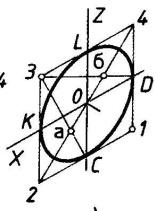 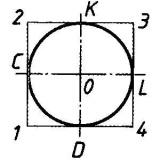 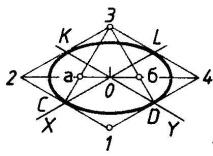 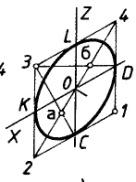 2Проекция, у которой размер по оси «у» сокращается в два разаПрямоугольная изометрическая проекцияКосоугольная фронтальная проекцияКосоугольная горизонтальная изометрическая проекцияТриметрическая проекция3Сечение, построенное в проекционной связи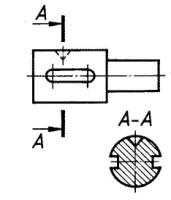 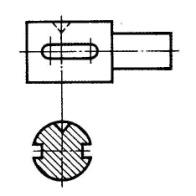 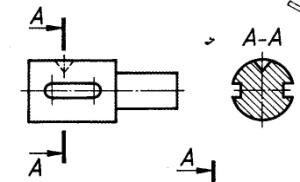 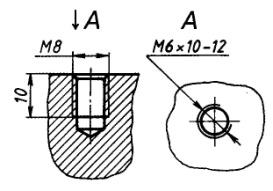 4Определите конструктивный элемент разъемных соединений -шпильку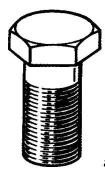 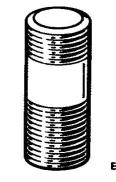 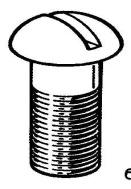 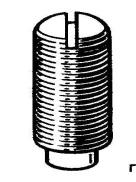 5Что измеряют в горизонтальной плоскости проекцийДлину-высотуДлину-ширинуШирину-высотуВысоту-длину-ширину6Что обозначают знаком «S 2»Вид покрытия поверхности изделияТолщину изделияРазмер фаскиПростановка справочных размеров7Если размерная линия проведена вертикально, где ставим размерное число…Справа от нееСлева от неесверхуснизу8Какой линией показывают на сборочных чертежах крайнее или промежуточное положение деталиСплошной тонкойштриховойШтрихпунктирной тонкой с двумя точкамиСплошной волнистой9Шпонка-этоПлоский диск с круглым отверстиемКонструктивный элемент, служащий для соединения детали с валомЦилиндрический стержень, на обоих концах которого нарезана резьбаСкошенная кромка стержня, бруска, отверстия10Как называется элемент № 14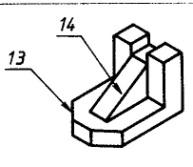 буртикРебро жесткостифаскапаз